Thể dục thể thao – Nâng cao sức khoẻ!Tập thể dục đầu giờ học đã trở thành nếp hoạt động thường nhật của học sinh trường THCS Vạn Phúc. Những phút khởi động đầu giờ giúp các em có tâm thái thoải mái để sẵn sàng cho một ngày học tập đầy năng lượng. Một buổi tập thể dục buổi  sáng của các em học sinh khối 7 trường THCS Vạn Phúc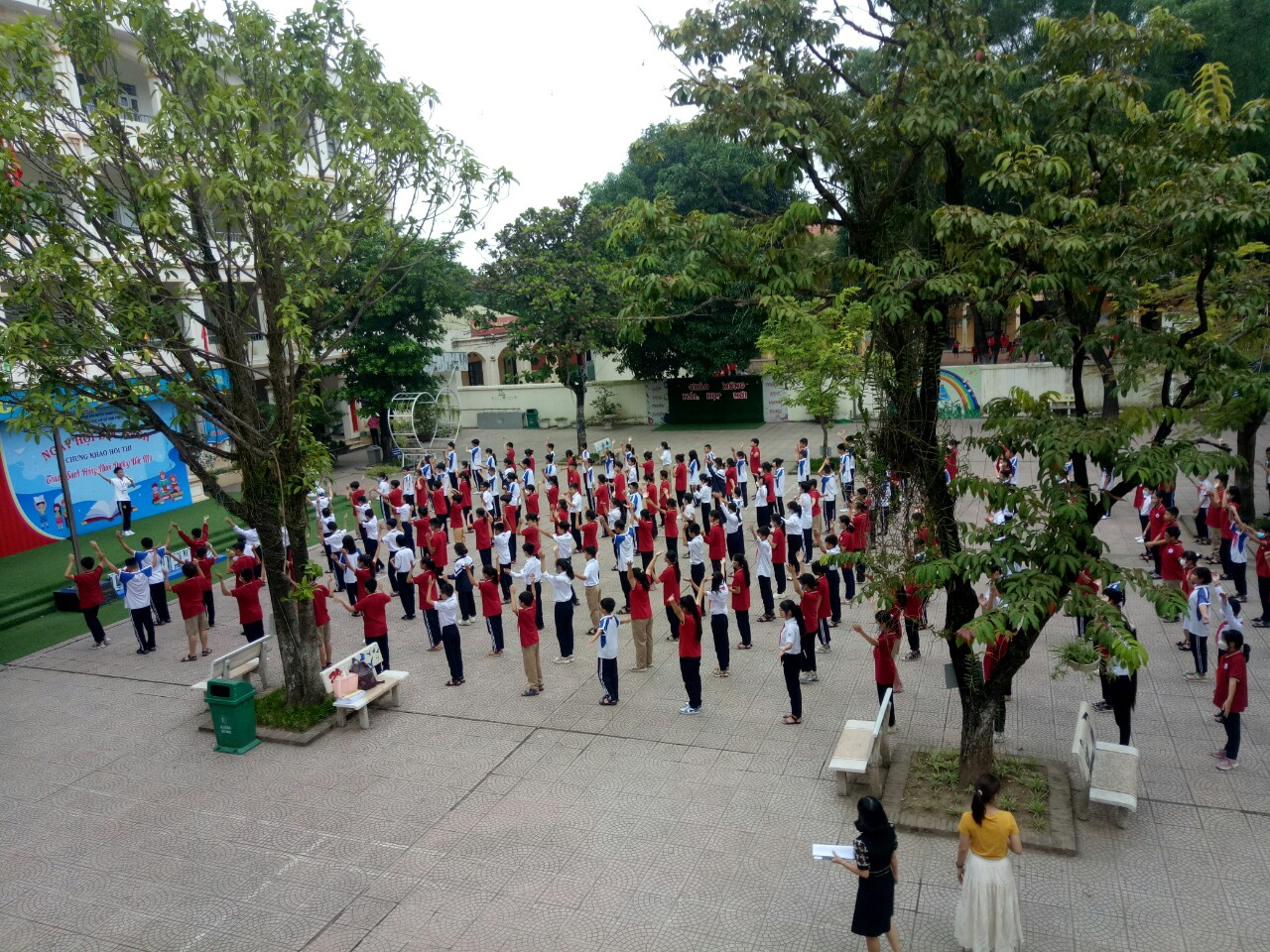 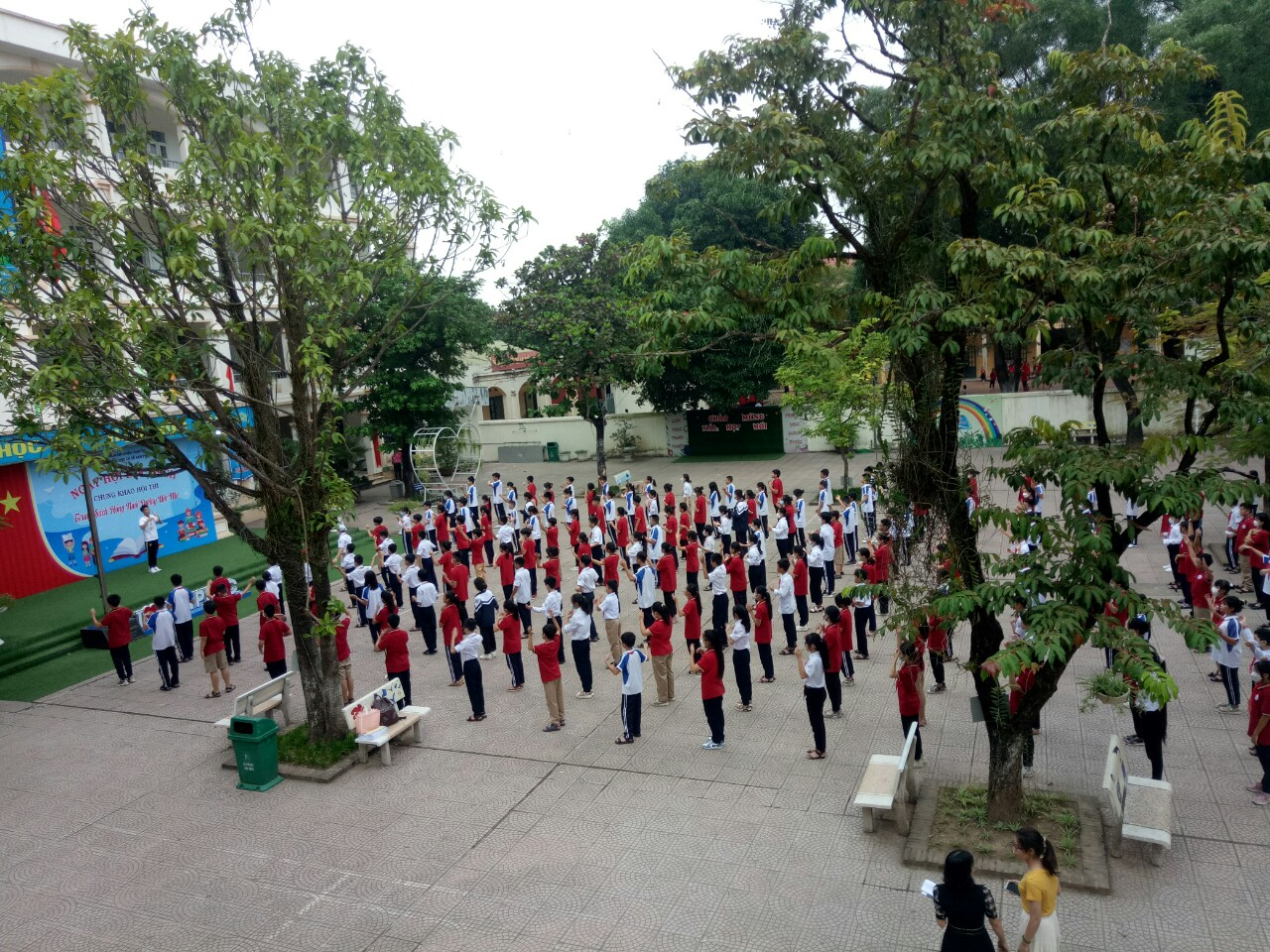 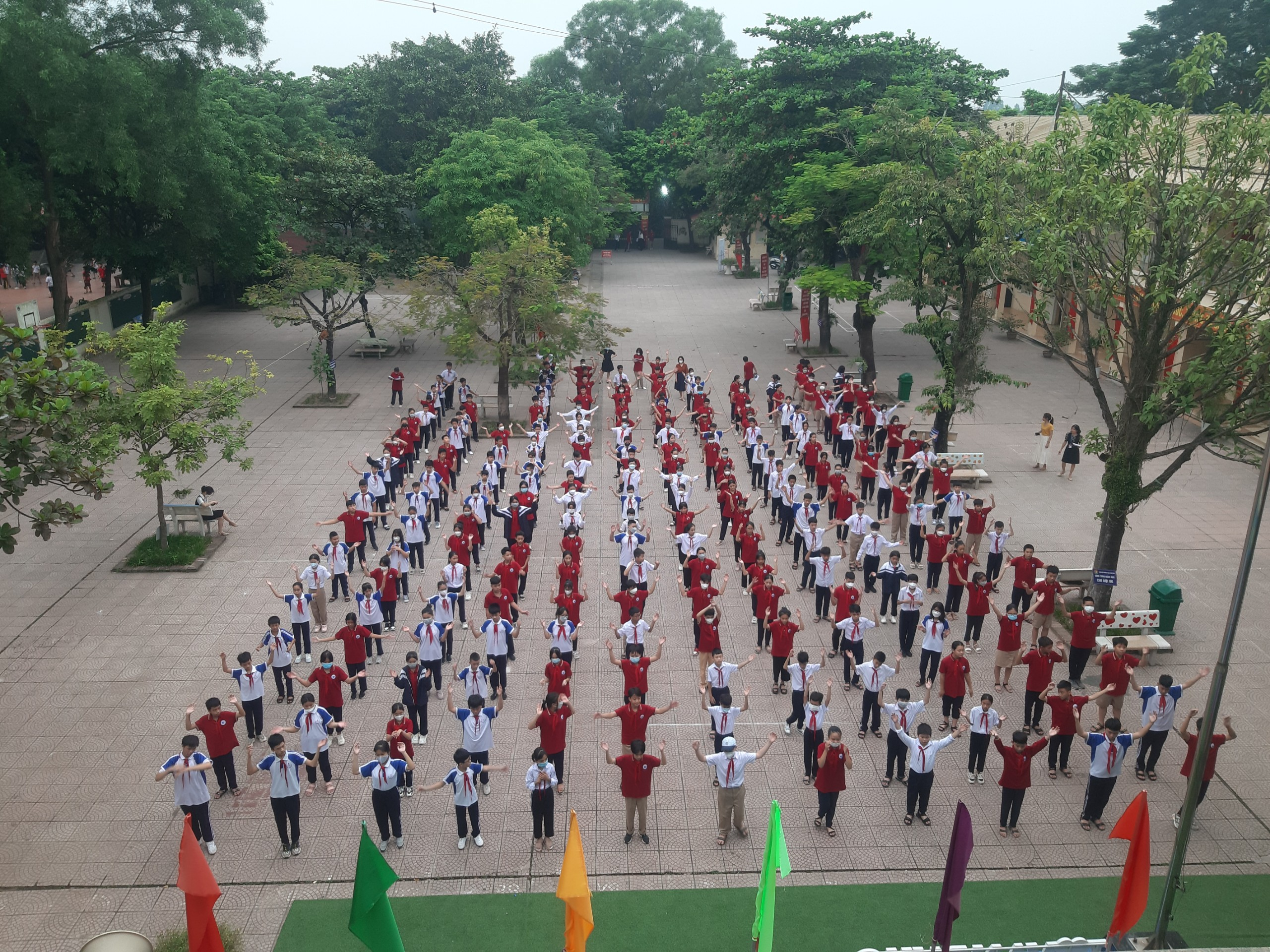 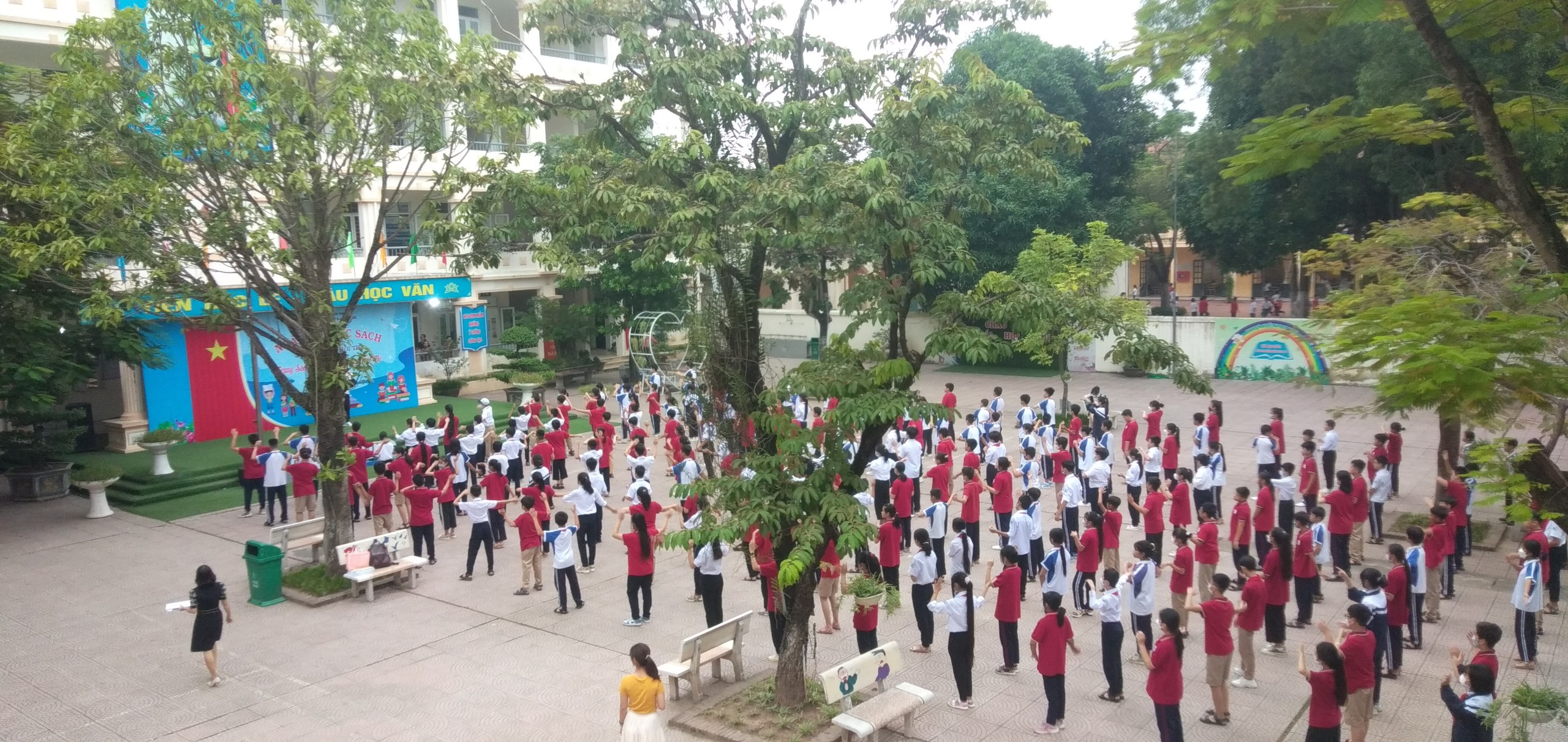 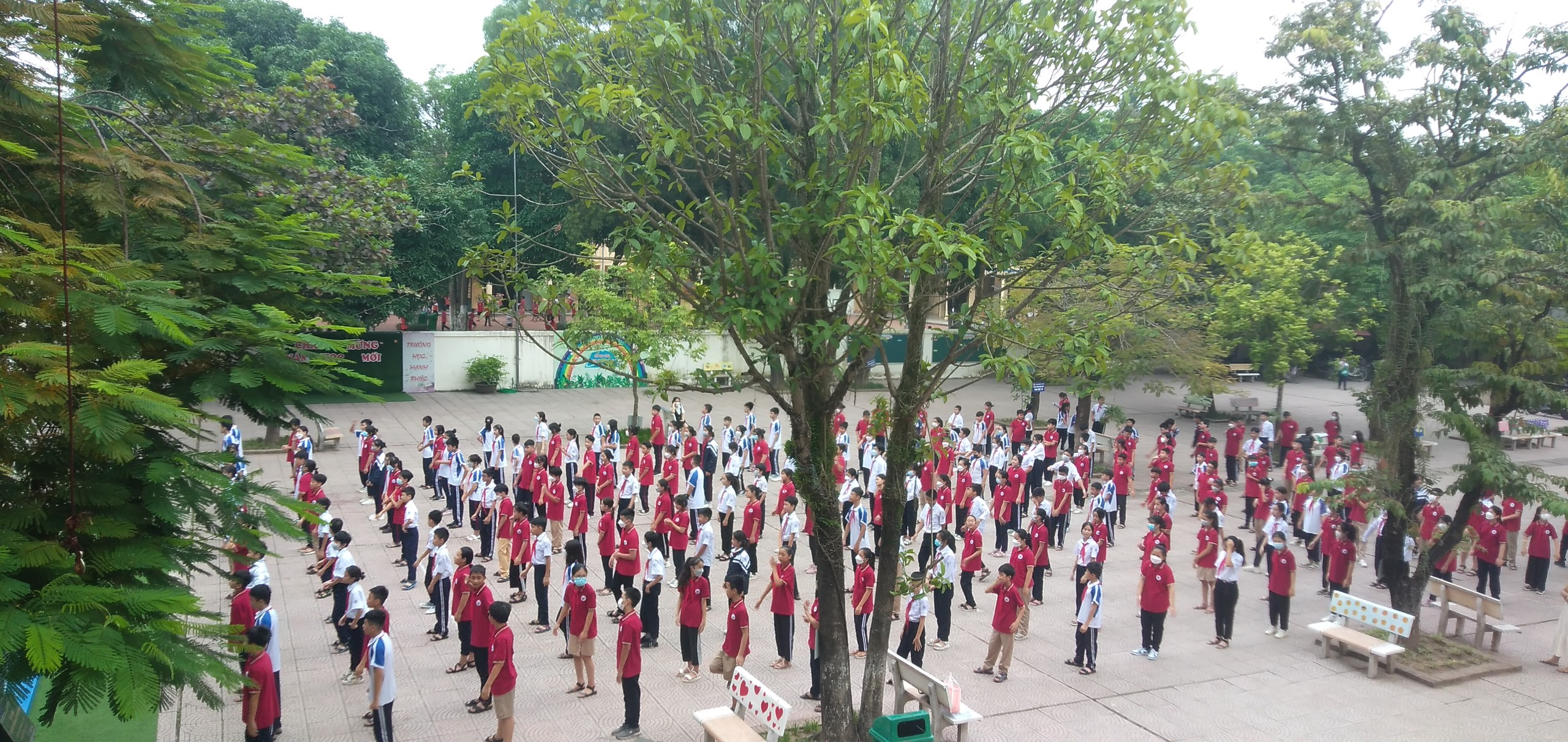 